АДМИНИСТРАЦИЯ ГОРОДА КОСТРОМЫЗАМЕСТИТЕЛЬ ГЛАВЫ АДМИНИСТРАЦИИ – ПРЕДСЕДАТЕЛЬ КОМИТЕТА ОБРАЗОВАНИЯ, КУЛЬТУРЫ, СПОРТА И РАБОТЫ С МОЛОДЕЖЬЮРАСПОРЯЖЕНИЕВ соответствии с Положением о Комитете образования, культуры, спорта и               работы с молодежью Администрации города Костромы от 9 ноября 2009 года № 2366, в целях пропаганды ценностей здорового образа жизни и профилактики правонарушений, табакокурения, алкоголизма и наркомании в детско-подростковой среде,ОБЯЗЫВАЮ:Утвердить положение о городской акции по профилактике правонарушений, табакокурения, алкоголизма и наркомании в детско-подростковой среде «Моя альтернатива» (далее - Акция) (приложение).Установить сроки проведения акции с 1 по 29 октября 2021 года.Руководителей муниципальных общеобразовательных учреждений обеспечить участие школьников в Акции.Муниципальное бюджетное учреждение города Костромы «Городской центр обеспечения качества образования» (Исмагилова С.Е.) обеспечить организационно-методическое сопровождение Акции.Контроль за исполнением распоряжения возложить на начальника Управления образования Скачкову Т.Н.Исполняющий обязанностизаместителя главы Администрации – председателя Комитета                                                                                 И.В. СилаковаНачальник Управления образования__________________________ Т. Н. Скачкова«__» ___________________2021 года	Начальник отдела реализации основных общеобразовательных программУправления образования_________________________ Т. С. Шпигарева«__» ___________________2021 годаЗаведующий МБУ города Костромы «Городской центр обеспечения качества образования» _________________________С.Е. Исмагилова«__» ___________________2021 годаЛюбовь Андреевна Овчинникова 45–67–31РАССЫЛКА:В дело: 1 экз.В МБУГЦОКО: 1 экз.В общеобразовательные учреждения – электронной почтойПриложение 1к распоряжению заместителя главы Администрации - председателя Комитета образования, культуры, спорта и работыс молодежью Администрации города Костромы                                                                                 от  «     » сентября 2021 г. №        -рз/IVПОЛОЖЕНИЕо городской акции по профилактике правонарушений, табакокурения, алкоголизма и наркомании в детско-подростковой среде «Моя альтернатива»Общие положения1.1. Настоящее Положение регулирует порядок, сроки и условия участия в городской акции по профилактике правонарушений, табакокурения, алкоголизма и наркомании в детско-подростковой среде «Моя альтернатива» (далее - Акция).1.2. Организацию и проведение Акции осуществляет муниципальное бюджетное учреждения города Костромы «Городской центр обеспечения качества образования».1.3. Цель Акции – профилактика правонарушений, табакокурения, алкоголизма и наркомании в детско-подростковой среде через вовлечение несовершеннолетних в социально значимые виды деятельности, отвечающие принципам здорового образа жизни.1.4. Задачи Акции: выявить и презентовать лучшие формы досуга детей и подростков, отвечающие принципам здорового образа жизни;выявить и развить интерес учащихся к созданию информационно-просветительских плакатов и социальных видеороликов;привлечь внимание учащихся, склонных к асоциальному поведению, к социально значимым формам досуга.Условия проведения Акции2.1Акция проходит с 01 по 29 октября 2021 года.2.2. К участию в Акции приглашаются учащиеся общеобразовательных организаций трех возрастных категорий:1- 4 класс;5-8 класс;9-11 класс.2.3. Для участия в Акции необходимо презентовать один из видов социально значимого досуга как альтернативу асоциальному поведению, используя информационно-просветительский плакат или социальный видеоролик.2.4. Акция проводится в два этапа:2.4.1. Первый этап (школьный) проводится с 1 по 22 октября 2021 года и предполагает создание плакатов и видеороликов о лучших формах досуга детей и подростков, отвечающих принципам здорового образа жизни, а также презентацию материалов на классных часах, профилактических мероприятиях в общеобразовательных организациях в рамках месячника «Здоровье и безопасность школьников».Лучшие работы от общеобразовательной организации направляются в отдел сопровождения профилактической работы и социализации детей МБУ города Костромы «Городской центр обеспечения качества образования» по электронному адресу: mbucoko@mail.ru. К каждой работе должна быть приложена заявка установленного образца (приложение 1 к Положению).2.4.2. Второй этап (городской) проводится с 25 по 29 октября 2021 года и предполагает определение победителей в двух конкурсах: конкурс на лучший видеоролик о социально значимом виде досуга;конкурс на лучший плакат о социально значимом виде досуга.Работы победителей собираются в единый сборник и будут использоваться для проведения агитпоезда.2.5. Требования к оформлению работ2.5.1. Хронометраж видеоролика не должен превышать 5 минут. Работы в формате презентации (Microsoft Power Point) не принимаются.2. 5.2. Макет плаката должен быть в масштабе 1:1 и расширением не менее 300 dpi в формате JPEG/TIFF. Рисунок, фотография, коллаж, компьютерная графика, используемые для создания плаката, должны быть авторскими. 2.5.3. Работы должны носить жизнеутверждающий характер, призывать к созиданию, партнерству, желанию менять свои взгляды, свой стиль жизни в сторону позитивных действий. Работы должны нравственно и духовно обогащать зрительную аудиторию, позиционировать изменения ценностных ориентиров в сторону активной жизненной позиции.2.6. Определение победителей: 2.6.1. С целью определения победителя создается жюри, состав которого формируется из компетентных специалистов.2.6.2. Работы оцениваются по 5-балльной системе по следующим критериям:соответствие целям и задачам Акции;креативность и новизна авторской идеи;аргументированность и глубина раскрытия содержания;эмоциональное воздействие (эффективность работы как инструмента решения социальной проблемы);лаконичность и доступность рекламного сообщения для целевой аудитории.3. Организационные вопросы3.1. Положение об Акции будет размещено с 01 октября 2021 года на Web-узле «Сопровождение профилактической работы и социализации детей» по адресу:http://www.eduportal44.ru/Kostroma_EDU/gcoko/profilaktika/default.aspx3.2. Прием заявок производится до 22 октября 2021 года по электронному адресу: mbucoko@mail.ru.Приложение 1к ПоложениюОбразец заявкина городскую акцию по профилактике правонарушений, табакокурения, алкоголизма и наркомании в детско-подростковой среде «Моя альтернатива»ЗАЯВКАна участие в городской акции по профилактике правонарушений, табакокурения, алкоголизма и наркомании в детско-подростковой среде «Моя альтернатива»С условиями Положения ознакомлен и согласен.	Приложение 2к ПоложениюЗАЯВЛЕНИЕо согласии родителей (законных представителей) на обработку персональных данныхЯ, _____________________________________________________________________, (Фамилия, имя, отчество родителя (законного представителя)являясь родителем (законным представителем) ______________________________________________________________________(ФИО ребенка)_______________________________________________________________________(класс, общеобразовательное учреждение)даю согласие на обработку персональных данных моего ребенка муниципальному бюджетному учреждению города Костромы «Городской центр обеспечения качества образования» (далее – оператор).Обработка персональных данных осуществляется путем сбора, систематизации, накопления, хранения, уточнения, обновления, изменения, распространения, обезличивания, использования и уничтожения данных. Оператор вправе размещать обрабатываемые персональные данные: фамилию, имя, класс, наименование образовательной организации, результаты участия в городской акции по профилактике правонарушений, табакокурения, алкоголизма и наркомании в детско-подростковой среде «Моя альтернатива» на официальном сайте муниципального бюджетного учреждения города Костромы «Городской центр обеспечения качества образования» и передавать данные учащегося по электронной почте.Настоящее согласие дано мной «______» ____________ 20____ г. и действует на период 2021-2022 учебного года.	Я оставляю за собой право отозвать свое согласие посредством составления соответствующего письменного документа.Подпись: ___________________________ /________________/                                                                                   (расшифровка подписи)09.09.2021№803-рз/IV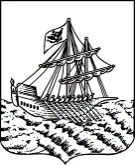 О проведении городской акции по профилактике правонарушений, табакокурения, алкоголизма и наркомании в детско-подростковой среде «Моя альтернатива»Место для штампаобразовательного учреждения.Сведения об участниках:Сведения об участниках:Общеобразовательное учреждениеФ И участникаКлассНоминацияНазвание конкурсной работы